Mercredi 16 marsSéance d’entraînement en athlétismeCette 1ère séance annonce le début de la saison estivale en athlétisme.Au programme : course, saut en longueur, triple saut, saut et en hauteur et lancers.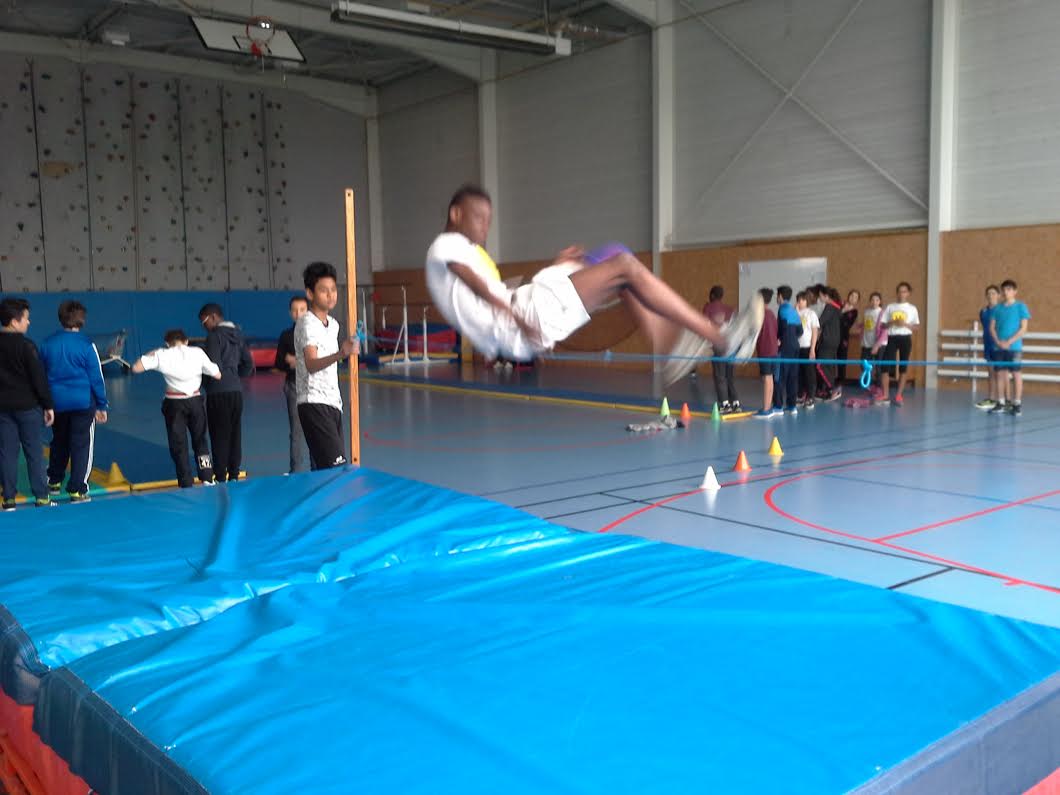 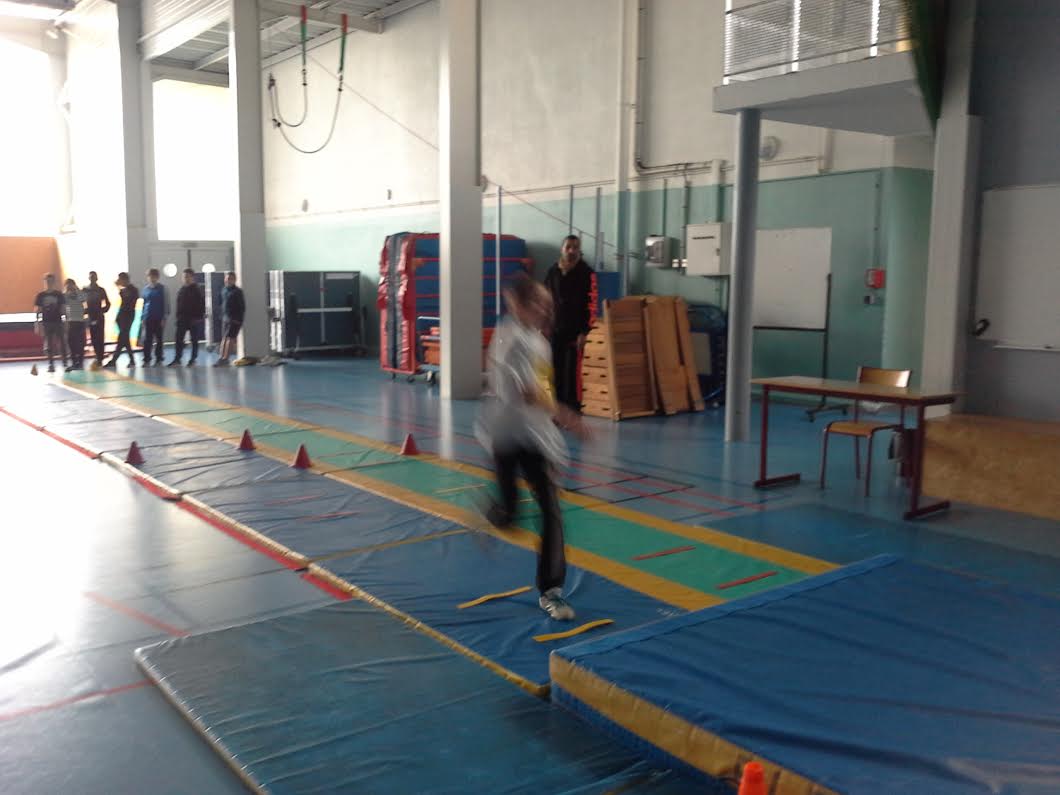 Jean ZAY se prépare sérieusement pour aborder la saison…..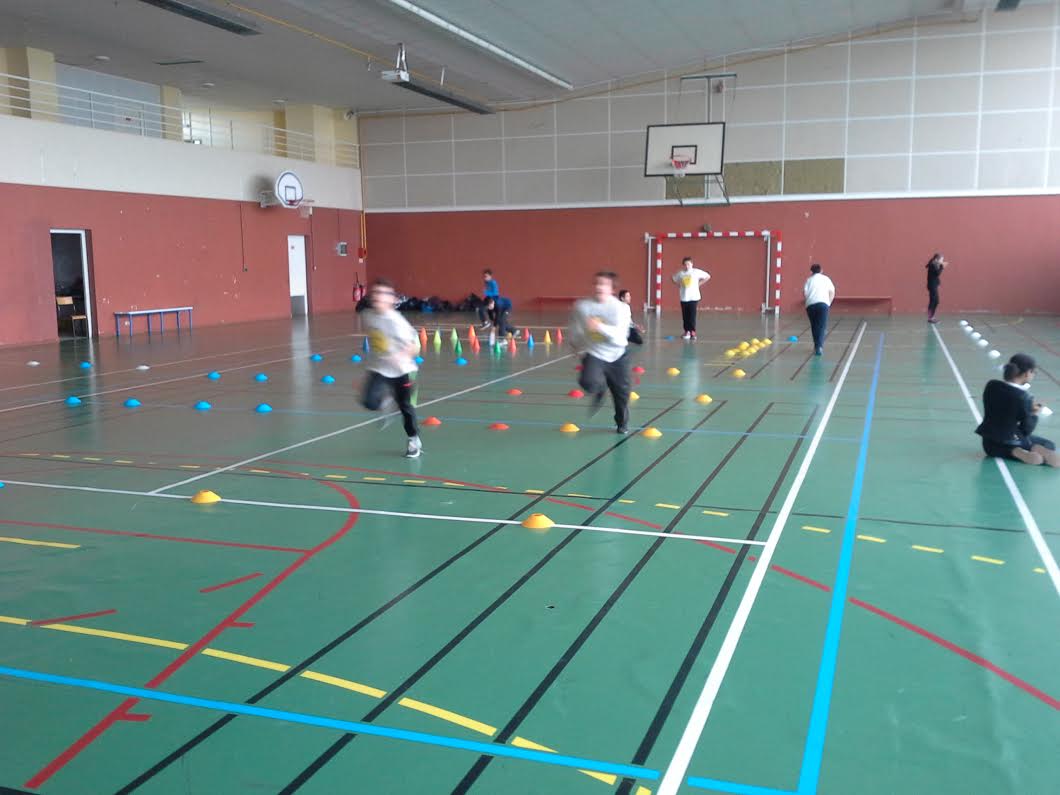 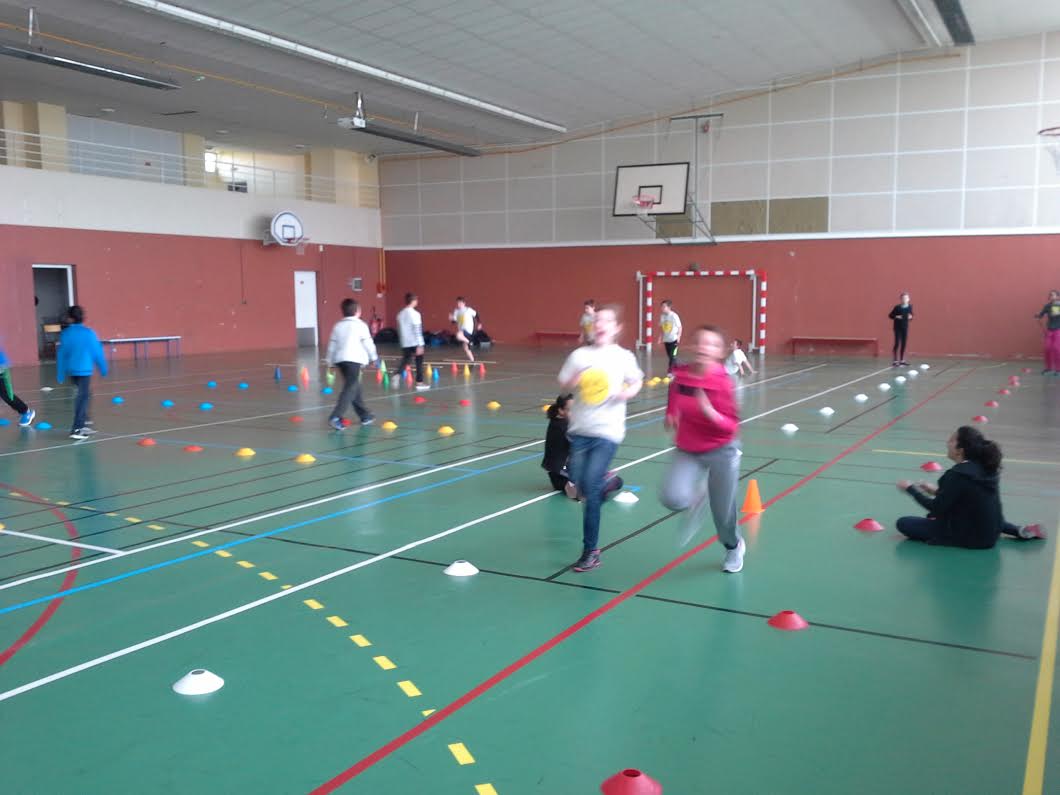 